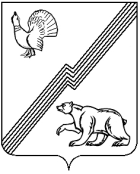 ГЛАВА ГОРОДА ЮГОРСКАХанты-Мансийского автономного округа - ЮгрыПОСТАНОВЛЕНИЕот 27 мая 2022 года 							                  № 36-пгО внесении изменения в постановлениеглавы города Югорска от 14.05.2021 № 22-пг«Об утверждении Положения о согласованиии утверждении уставов казачьих обществ»В соответствии с Федеральным законом от 05.12.2005 № 154-ФЗ                        «О государственной службе российского казачества», Указом Президента Российской Федерации от 15.06.1992 № 632 «О мерах по реализации Закона Российской Федерации «О реабилитации репрессированных народов» в отношении казачества», типовым положением о согласовании и утверждении уставов казачьих обществ, утвержденным приказом Федерального агентства по делам национальностей от 06.04.2020 № 45:1. Внести в приложение к постановлению главы города Югорска                         от 14.05.2021 № 22-пг «Об утверждении Положения о согласовании и утверждении уставов казачьих обществ» изменение, изложив раздел 3 в следующей редакции:«3. Утверждение уставов казачьих обществ3.1. Устав хуторских, станичных, городских казачьих обществ, создаваемых (действующих) на территории городского округа утверждается главой города Югорска.3.2. Утверждение устава казачьего общества осуществляется после его согласования должностным лицом, указанным в пункте 2.1 настоящего Положения.3.3. Для утверждения устава действующего казачьего общества атаман данного казачьего общества в соответствии со сроками, установленными  Типовым положением, направляет главе города Югорска представление об утверждении устава казачьего общества.К представлению прилагаются документы, утвержденные пунктом 31 Типового положения.3.4. Для утверждения устава создаваемого казачьего общества уполномоченное лицо в соответствии со сроками, установленными Типовым положением, направляет главе города Югорска представление об утверждении устава казачьего общества.К представлению прилагаются документы, утвержденные пунктом 32 Типового положения.3.5. Предоставляемые в соответствии с пунктами 3.3, 3.4 настоящего Положения копии документов должны быть заверены подписью атамана казачьего общества либо уполномоченного лица. Документы (их копии), за исключением документов в электронном виде, содержащие более одного листа, должны быть прошиты, пронумерованы и заверены подписью атамана казачьего общества либо уполномоченного лица на обороте последнего листа на месте прошивки.3.6. Порядок рассмотрения предоставленных документов и порядок принятия решения об утверждении устава казачьего общества осуществляется в соответствии с пунктами 34-36 Типового положения.3.7. На титульном листе утверждаемого устава казачьего общества рекомендуется указывать (приложение):слово УСТАВ (прописными буквами) и полное наименование казачьего общества;год принятия учредительным собранием (кругом, сбором) решения об учреждении казачьего общества - для создаваемого казачьего общества, либо год принятия высшим органом управления казачьего общества решения об утверждении устава этого казачьего общества в утверждаемой редакции - для действующего казачьего общества (печатается выше границы нижнего поля страницы и выравнивается по центру);гриф утверждения, состоящий из слова УТВЕРЖДЕНО (без кавычек и прописными буквами) и реквизитов правового акта, которым утверждается устав казачьего общества (располагается в правом верхнем углу титульного листа устава казачьего общества);гриф согласования, состоящий из слова СОГЛАСОВАНО (без кавычек и прописными буквами), наименования должности, инициалов и фамилии лица, согласовавшего устав казачьего общества, реквизитов письма о согласовании устава казачьего общества (располагается в правом верхнем углу титульного листа устава казачьего общества под грифом утверждения).3.8. Основания для отказа в утверждении устава действующего/создаваемого казачьего общества установлены пунктами 39, 40 Типового положения.3.9. Отказ в утверждении устава казачьего общества не является препятствием для повторного направления главе города Югорска представления об утверждении устава казачьего общества при условии устранения оснований, послуживших причиной для принятия указанного решения.Предельное количество повторных направлений представления об утверждении устава казачьего общества не ограничено.».2. Опубликовать постановление в официальном печатном издании города Югорска и разместить на официальном сайте органов местного самоуправления города Югорска.3. Настоящее постановление вступает в силу после его официального опубликования.Глава города Югорска                                                                    А.Ю. Харлов